ПЛАН И РАСПОРЕД ПРЕДАВАЊАП1, П2, ...., П15 – Предавање прво, Предавање друго, ..., Предавање петнаесто, Ч - ЧасоваПЛАН И РАСПОРЕД ВЈЕЖБИВ1, В2, ...., В15 – Вјежба прва, Вјежба друга, ..., Вјежба петнаеста, ТВ – Теоријска вјежба, ПВ – Практична вјежба, Ч - ЧасоваШЕФ КАТЕДРЕ:Проф. др Зоран Вујковић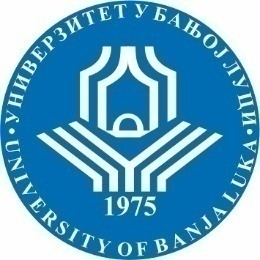 УНИВЕРЗИТЕТ У БАЊОЈ ЛУЦИМЕДИЦИНСКИ ФАКУЛТЕТКатедра за 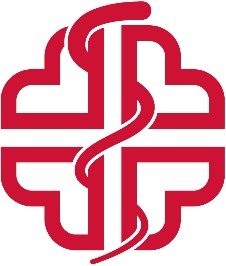 Школска годинаПредметШифра предметаСтудијски програмЦиклус студијаГодина студијаСеместарБрој студенатаБрој група за вјежбе2022/2023.Увод у наукуОСИ18УНСАНИТАРНИ ИНЖЕЊЕРИНГПрвиТрећашести121СедмицаПредавањеТематска јединицаДанДатумВријемеМјесто одржавањаЧНаставникIП1Значај научноистраживачког рада у здравственим наукамаПонедељак, 27.фебруара у 10 сатиПонедељак, 27.фебруара у 10 сатиПонедељак, 27.фебруара у 10 сатиКанцеларија Проф. др Зорана Вујковића1Проф. др Зоран ВујковићIIП2Научно истраживање и методолошки поступакПонедељак, 06.март 2023 у 10 сатиПонедељак, 06.март 2023 у 10 сатиПонедељак, 06.март 2023 у 10 сатиКанцеларија Проф. др Зорана Вујковића1Проф. др Зоран ВујковићIIIП3Врсте научних истраживањаПонедељак, 13.март 2023 у 10 сатиПонедељак, 13.март 2023 у 10 сатиПонедељак, 13.март 2023 у 10 сатиКанцеларија Проф. др Зорана Вујковића1Проф. др Зоран ВујковићIVП4Етика у биомедицинским истраживањимаПонедељак, 20.март 2023 у 10 сатиПонедељак, 20.март 2023 у 10 сатиПонедељак, 20.март 2023 у 10 сатиКанцеларија Проф. др Зорана Вујковића1Проф. др Зоран ВујковићVП5Типови студијаПонедељак, 27.март 2023 у 10 сатиПонедељак, 27.март 2023 у 10 сатиПонедељак, 27.март 2023 у 10 сатиКанцеларија Проф. др Зорана Вујковића1Проф. др Зоран ВујковићVIП6Публиковање резултата научних истраживања Понедељак, 03.април 2023. у 10 сатиПонедељак, 03.април 2023. у 10 сатиПонедељак, 03.април 2023. у 10 сатиКанцеларија Проф. др Зорана Вујковића1Проф. др Зоран ВујковићVIIП7Презентација рада на научном скупуПонедељак, 10.април 2023. у 10 сатиПонедељак, 10.април 2023. у 10 сатиПонедељак, 10.април 2023. у 10 сатиКанцеларија Проф. др Зорана Вујковића1Проф. др Зоран ВујковићVIIIП8Семинарски рад Понедељак, 17.април 2023. у 10 сатиПонедељак, 17.април 2023. у 10 сатиПонедељак, 17.април 2023. у 10 сатиКанцеларија Проф. др Зорана Вујковића1Проф. др Зоран ВујковићIXП9Дипломски рад 1Понедељак, 24.април 2023. у 10 сатиПонедељак, 24.април 2023. у 10 сатиПонедељак, 24.април 2023. у 10 сатиКанцеларија Проф. др Зорана Вујковића1Проф. др Зоран ВујковићXП10Дипломски рад 2Понедељак, 08.мај 2023. у 10 сатиПонедељак, 08.мај 2023. у 10 сатиПонедељак, 08.мај 2023. у 10 сатиКанцеларија Проф. др Зорана Вујковића1Проф. др Зоран ВујковићXIП11Публиковање оригиналног научног радаПонедељак, 15.мај 2023. у 10 сатиПонедељак, 15.мај 2023. у 10 сатиПонедељак, 15.мај 2023. у 10 сатиКанцеларија Проф. др Зорана Вујковића1Проф. др Зоран ВујковићXIIП12Мастер радПонедељак, 22.мај 2023. у 10 сатиПонедељак, 22.мај 2023. у 10 сатиПонедељак, 22.мај 2023. у 10 сатиКанцеларија Проф. др Зорана Вујковића1Проф. др Зоран ВујковићXIIIП13Докторска дисертацијаПонедељак, 29.мај 2023. у 10 сатиПонедељак, 29.мај 2023. у 10 сатиПонедељак, 29.мај 2023. у 10 сатиКанцеларија Проф. др Зорана Вујковића1Проф. др Зоран ВујковићXIVП14Фазе истраживачког процесу.Понедељак, 05.јун 2023. у 10 сатиПонедељак, 05.јун 2023. у 10 сатиПонедељак, 05.јун 2023. у 10 сатиКанцеларија Проф. др Зорана Вујковића1Проф. др Зоран ВујковићXVП15Значај истраживања.Понедељак, 06.јун 2023. у 10 сатиПонедељак, 06.јун 2023. у 10 сатиПонедељак, 06.јун 2023. у 10 сатиКанцеларија Проф. др Зорана Вујковића1Проф. др Зоран ВујковићСедмицаВјежбаТип вјежбеТематска јединицаДанДатумВријемеМјесто одржавањаЧСарадникIВ1ТВНаучни радовиПонедељак, 27.фебруара у 10.45Понедељак, 27.фебруара у 10.45Понедељак, 27.фебруара у 10.45Семинар сала 1 МФ2Проф. др Зоран ВујковићIIВ2ТВОснове оригиналних научних радаПонедељак, 06.март 2023 у 10.45Понедељак, 06.март 2023 у 10.45Понедељак, 06.март 2023 у 10.45Семинар сала 1 МФ2Проф. др Зоран ВујковићIIIВ3ТВОснове прегледних  научних радоваПонедељак, 13.март 2023 у 10.45Понедељак, 13.март 2023 у 10.45Понедељак, 13.март 2023 у 10.45Семинар сала 1 МФ2Проф. др Зоран ВујковићIVВ4ТВСтруктура стручних  радоваПонедељак, 20.март 2023 у 10.45Понедељак, 20.март 2023 у 10.45Понедељак, 20.март 2023 у 10.45Семинар сала 1 МФ2Проф. др Зоран ВујковићVВ5ТВСтруктура научноистраживачког пројектаПонедељак, 27.март 2023 у 10.45Понедељак, 27.март 2023 у 10.45Понедељак, 27.март 2023 у 10.45Семинар сала 1 МФ2Проф. др Зоран ВујковићVIВ6ТВНаучни методолошки принцип у оригиналном научном радуПонедељак, 03.април 2023. у 10.45Понедељак, 03.април 2023. у 10.45Понедељак, 03.април 2023. у 10.45Семинар сала 1 МФ2Проф. др Зоран ВујковићVIIВ7ТВНаучни методолошки принцип у прегледном научном радуПонедељак, 10.април 2023. у 10.45Понедељак, 10.април 2023. у 10.45Понедељак, 10.април 2023. у 10.45Семинар сала 1 МФ2Проф. др Зоран ВујковићVIIIВ8ТВМетодолошки поступак у сручним радовимаПонедељак, 17.април 2023. у 10.45Понедељак, 17.април 2023. у 10.45Понедељак, 17.април 2023. у 10.45Семинар сала 1 МФ2Проф. др Зоран ВујковићIXВ9ПВЕкспериментални радови Понедељак, 24.април 2023. у 10.45Понедељак, 24.април 2023. у 10.45Понедељак, 24.април 2023. у 10.45Семинар сала 1 МФ2Проф. др Зоран ВујковићXВ10ПВАнализа резултата појединих радоваПонедељак, 08.мај 2023. у 10.45Понедељак, 08.мај 2023. у 10.45Понедељак, 08.мај 2023. у 10.45Семинар сала 1 МФ2Проф. др Зоран ВујковићXIВ11ПВАнализа дискусије појединих радоваПонедељак, 15.мај 2023. у 10.45Понедељак, 15.мај 2023. у 10.45Понедељак, 15.мај 2023. у 10.45Семинар сала 1 МФ2Проф. др Зоран ВујковићXIIВ12ПВКлинички  експеримент - клиничке студијеПонедељак, 22.мај 2023. у 10.45Понедељак, 22.мај 2023. у 10.45Понедељак, 22.мај 2023. у 10.45Семинар сала 1 МФ2Проф. др Зоран ВујковићXIIIВ13ПВАнализа фазе  у  појединим истраживачким    процесима Понедељак, 29.мај 2023. у 10.45Понедељак, 29.мај 2023. у 10.45Понедељак, 29.мај 2023. у 10.45Семинар сала 1 МФ2Проф. др Зоран ВујковићXIVВ14ПВЕвалуациона  истраживања -анализа радоваПонедељак, 05.јун 2023. у 10.45Понедељак, 05.јун 2023. у 10.45Понедељак, 05.јун 2023. у 10.45Семинар сала 1 МФ2Проф. др Зоран ВујковићXVВ15ПВИстраживање у  јавноздравственим наукама -анализа радоваПонедељак, 06.јун 2023. у 10.45Понедељак, 06.јун 2023. у 10.45Понедељак, 06.јун 2023. у 10.45Семинар сала 1 МФ2Проф. др Зоран Вујковић